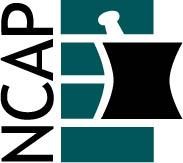 North Carolina Association of Pharmacists2020 – 2021 Student Pharmacist Forum Leadership TeamAnita Yang (Chair) (May 2021)(540) 553-6051anita23@email.unc.eduHigh Point UniversityShane Garrettson (SPF Representative)sgarrett@highpoint.eduUniversity of North CarolinaJosh Fowler (Asheville President, SPF Representative) joshlf@live.unc.eduKevin Rhash (Chair-elect 2021) (Chapel Hill President, SPF Rep.) kevin_rhash@unc.eduKristina Kearin (Chapel Hill President-elect, SPF Representative) Kristina_kearin@unc.eduWingate UniversityMaddie Bobeng (President) ma.bobeng794@wingate.eduCampbell UniversityAdriana Muradyan (President, SPF Rep.)Agmuradyan0105@email.campbell.eduDiana Vo (Vice President)di.vo372@wingate.eduAyman Abu-Hammand (Pres-elect, SPF Rep)Akabuhammad0901@email.campbell.eduVraj Satasia (Secretary)Vr.satasia876@wingate.eduAmber Jefferson (Secretary)Amjefferson0125@email.campbell.eduAlex Jones (Treasurer)al.jones676@wingate.eduLinda Nguyen (Treasurer)Llnguyen0901@email.campbell.eduAndrew Cartwright (SPF Representative)an.cartwright@wingate.eduChelsea Hoyle (Legislative Chair)Cchoyle0104@email.campbell.edu